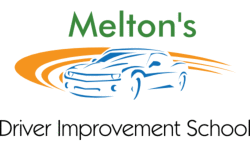 www.meltonsdriving.comHome Office:615 N. Jefferson St • Dublin, GA 31021(478) 274-89869 AM – 5PM Monday - FridayRisk Reduction Course Information:Class consists of 20 hours of alcohol and drug abuse education as required by Georgia Law.  The curriculum is Prime for Life ® from Prevention Research Institute and is the only approved curriculum allowed by Georgia law.  The program educates clients better understand alcoholism and drug addiction as a lifestyle related health problem and how to manage the risk of future problems.   The fees for the course are mandated by law and may not be changed: Assessment fee:	  	$ 100.00Course fee:  		$ 255.00TOTAL:       		$ 355.00Payment of all required fees must be made before services can be rendered.  The assessment must be completed prior to beginning the class.  Assessment results are provided during class.  All information you provide is confidential.Cochran Office:162 B. East Dykes St • Cochran, GA 31014(478) 934-046212 PM – 6 PM WednesdayClinical Evaluations:  Ga. Min. Fee $110.00Anyone convicted of two or more DUI offenses in ten years may be required by the D.D.S. to complete an alcohol and drug abuse evaluation (sometimes called a clinical referral); which can only be done by a DBHDD approved clinical evaluator.        We can provide you with a list of DBHDD approved evaluators and can arrange for your evaluation at the location of your choice.  These are done by appointment only.
Level I Outpatient Treatment: Multiple offenders may be required to complete an addiction treatment program.  We provide Level I (outpatient) DBHDD approved substance abuse counseling at each of our offices. We accept cash, money orders, and credit & debit cards.    Personal checks will not be accepted. Swainsboro Office:317 S. Coleman St • Swainsboro, GA 30401(478) 289-773912 PM – 6 PM ThursdaysDefensive Driving Class • Dublin Office Only$95.00Traffic offenses that do not involve alcohol or drugs including reduction of points will require a Defensive Driving certificate.  Please contact the Georgia DDS for your specific reinstatement requirements at 678-413-8400.DAYDATETIMEOctoberSaturday79 AM - 6 PMSunday89 AM - 6 PMMonday96 PM - 10 PMNovemberSaturday49 AM - 6 PMSunday59 AM - 6 PMMonday66 PM - 10 PMDecemberSaturday29 AM - 6 PMSunday39 AM - 6 PMMonday46 PM - 10 PMDAYDATETIMEOctoberSaturday219 AM - 6 PMSunday229 AM - 6 PMMonday236 PM - 10 PMNovemberSaturday119 AM - 6 PMSunday129 AM - 6 PMMonday136 PM - 10 PMDecemberSaturday99 AM - 6 PMSunday109 AM - 6 PMMonday116 PM - 10 PMDAYDATETIMEOctoberSaturday289 AM - 6 PMSunday299 AM - 6 PMMonday306 PM - 10 PMNovemberSaturday259 AM - 6 PMSunday269 AM - 6 PMMonday276 PM - 10 PMDecemberSaturday169 AM - 6 PMSunday179 AM - 6 PMMonday186 PM - 10 PMDAYDATETIMEOctoberSaturday149 AM – 4 PM November Saturday189 AM – 4 PM  December Saturday169 AM – 4 PM  